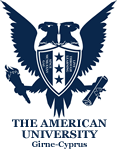 FACULTY OF HUMANITIESSTUDENT REQUEST FORMStudent Name:                      ………………………………………………...........................................................Student No:                            ……………………………………………………......................................................Department:                          ………………………………………………………...................................................Student’s phone number:  ……………………………………  Mail address: …………………………..Advisor’s Name:                   …………………………………………………………………………………………………………Student’s Signature:……….……			Date: ………………..Your requests:Advisor’s Opinion:Signature of Advisor’s Approval:................                                                   Date of Approval: …………………….Decision:                 Signature of  HOD’s Approval: …………….                                                           Date of Approval:…………………….Signature of  Dean’s Approval: …………….                                                          Date of Approval:…………………….